Комплект заданий по дисциплине МАТЕМАТИКАГруппа  ТМ-21/2Преподаватель: Мелюхина Людмила ВасильевнаДАТА ПРОВЕДЕНИЯ ЗАНЯТИЯ: 10.09.2022Тема: Производная функции.Количество часов на выполнение задания: 2 учебных часаСрок выполнения до 10.09.2022Задание:Составить конспект занятия по теме:Определение производной функции.Правила дифференцирования.Таблица производных.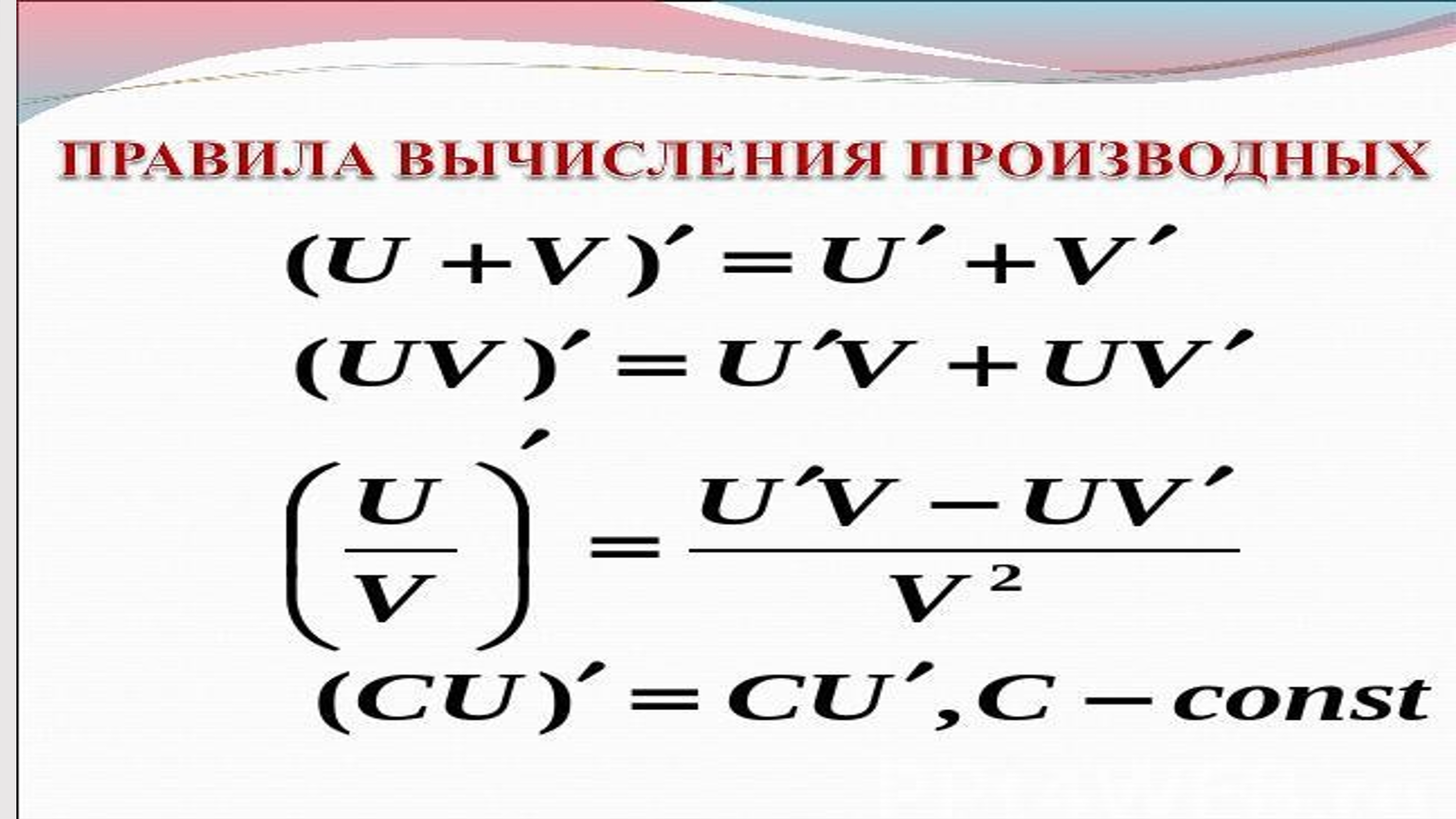 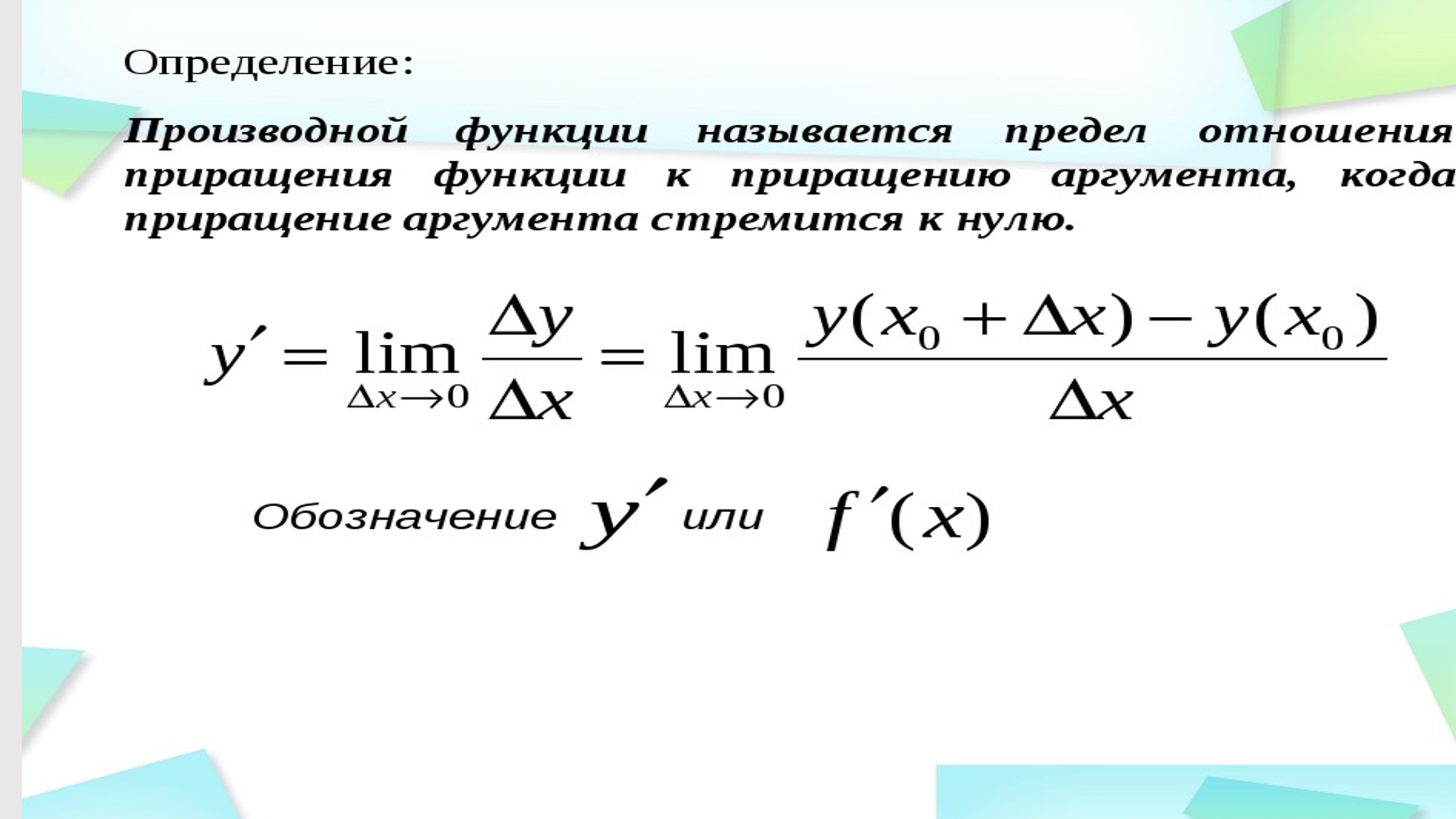 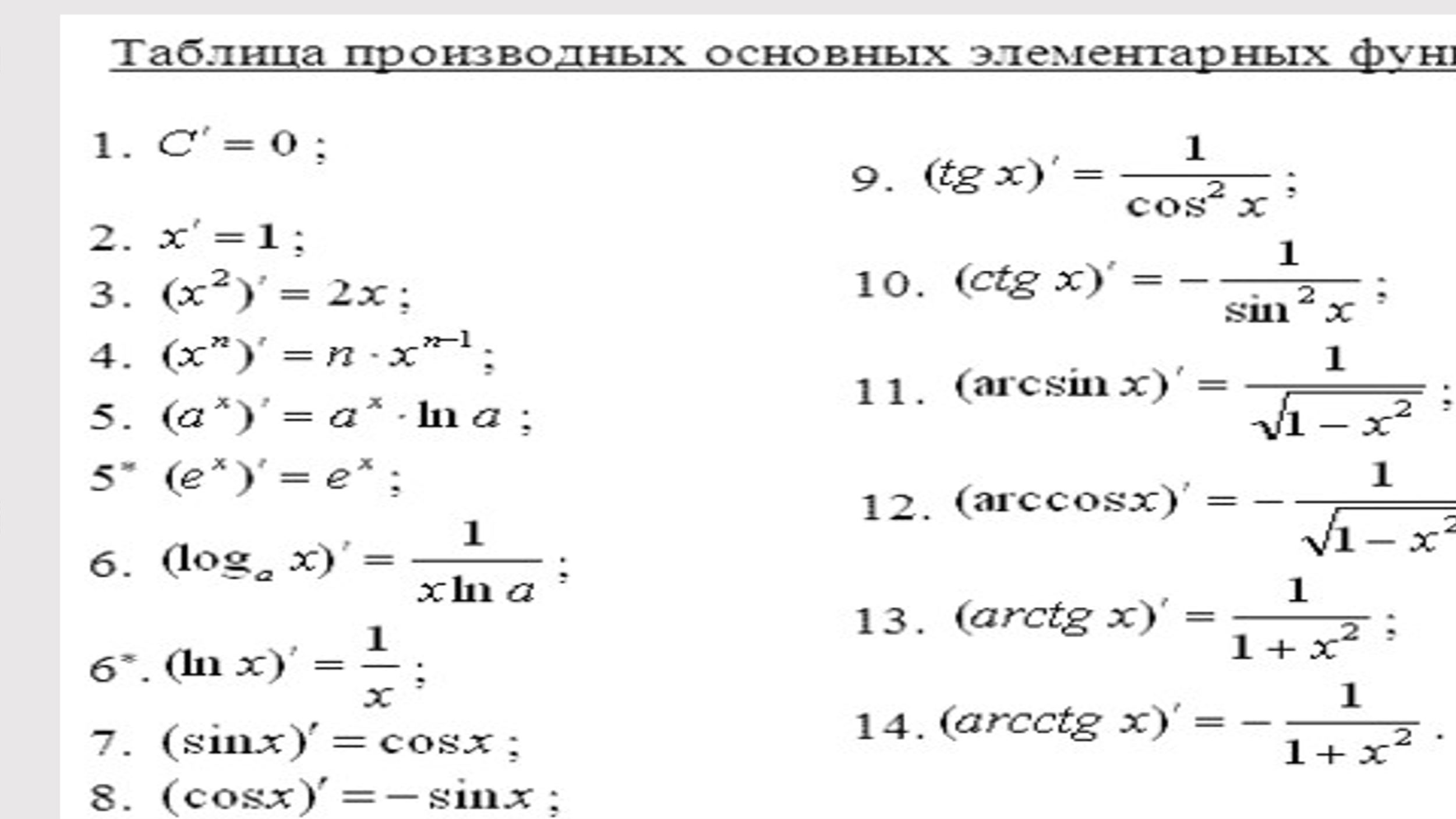 